Cameron Corbett Vase Entry Form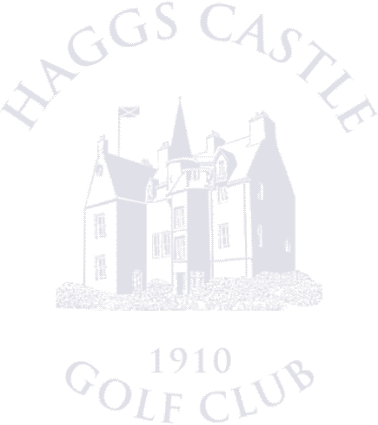 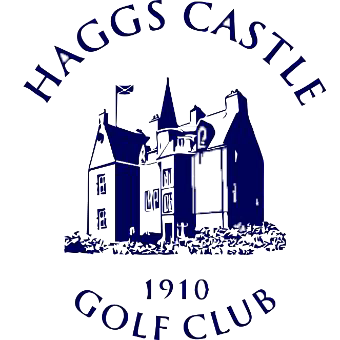 Saturday 8th & Sunday 9th July 2023Last Entries: Monday 26th JuneName:		Address:	_Telephone:		_	_	 	 Email:	___	_	 	  Date of Birth: __________________________      Post Code: _____________________________     CDH Number:	_ Home Club: 		Exact Handicap Index (Max of 2):	_ Preferred Tee Time:	_Competition Entry Fee: £55Card: Email or post entry form, for payment call the office on 0141 427 1157Cheque: Payable to Haggs Castle Golf Club, hand in or post with entry form addressed to the Match & Handicap Secretary  (club address below)Bank Transfer: Please quote ‘CCV’ and your name on the reference (e.g. CCV John Smith) (Sort Code 80-07-67, Acc. No. 00384342)I HEREBY DECLARE THAT I HAVE READ AND WILL UNDERTAKE TO CONFORM TO THE RULES OF HAGGS CASTLE GOLF CLUB AND THE RULES OF AMATEUR STATUSSigned:	__	_	Date:	_	_Haggs Castle Golf Club70 Dumbreck Road, Glasgow, G41 4SN www.haggscastlegolfclub.com0141 427 4380 (option 3)Match & Handicap Secretary handicaps@haggscastlegolfclub.com